IDENTIFICATION DE L’ELEVE- Nom …………………………………………………………                                      - Prénom ……………………………………….……………..- Date et lieu de naissance ……/………/……………………..  à………………………………………………….…………..-Adresse …………………………………………………………………………………………………….………………………………………………………………………………………………………………- Téléphone : ……./……./……./……./…… Téléphone ligne directe pour le suivi des élèves en PFMP :  ….…./….…./….…./….…./….….En cas d’absence ou d’accident, prévenir le chef d’établissementLe lycée et l’équipe pédagogique vous remercient vivement d’accueillir…………………………….. en PFMP dans votre entreprise.MERCI aussi de bien vouloirAU DEBUT DE LA PFMP    Lire les informations générales, pages 4 à 7.     Prendre connaissance des attendus de la PFMP        (voir page 5,  pages 8 et 9). A LA FIN DE LA PFMPCompléter le tableau pages 8 et 9 repérant les activités réalisées par l’élève (s’aider de la page 7). Compléter le tableau récapitulatif des PFMP réalisées par l’élève page 10.Compléter les deux documents à la fin du livret :  Evaluation de la PFMP Attestation de PFMPQu’est-ce que la seconde« Famille des métiers de la beauté et du bien-être » ? Depuis la rentrée 2020, dans bon nombre de secteurs, les élèves ne sont plus affectés dans une seconde correspondant à un bac pro précis mais dans une seconde « famille de métiers » à l’issue de laquelle ils choisissent le baccalauréat professionnel qu’ils prépareront par la suite.La famille de métiers de la beauté et du bien-être permet de préparer le baccalauréat professionnel esthétique-cosmétique-parfumerie ou le baccalauréat professionnel métiers de la coiffure.Certains élèves arrivent en seconde MBBE déjà très déterminés pour préparer l’un ou l’autre des baccalauréats, d’autres sont intéressés par les métiers de la beauté et du bien-être mais n’ont pas encore arrêté leur choix.La classe de seconde MBBE répond aux besoins des élèves et permet soit de conforter leur choix d’orientation ;soit d’éclairer leur réflexion sur l’orientation ;un début de professionnalisation en travaillant sur des compétences communes aux deux baccalauréats préparés, notamment en mobilisant des techniques d’esthétique et/ou de coiffure.Les différents acteurs de la formation de l’élève en seconde MBBE et leurs rôles respectifsLa formation des élèves en seconde MBBE est réalisée par l’équipe pédagogique en charge de la classe EN PARTENARIAT avec les entreprises dans  lesquelles ils effectuent des PERIODES DE FORMATION EN MILIEU FROFESSIONNEL. Elle est professionnalisante et accompagne l’élève dans la finalisation de son projet professionnel.Le schéma ci-dessous récapitule les rôles de chacun dans l’organisation et la mise en œuvre des PFMP et dans la formation :         POINTS DE VIGILANCE LORS DES PFMP EN ESTHETIQUE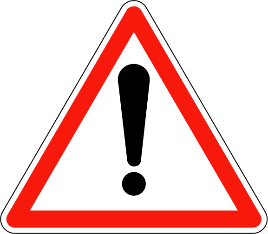  Epilation intégrale :Cette technique d’épilation du maillot intégral n’est pas à aborder en seconde MBBE.  Prestations hommes : Les apprentissages des prestations d’esthétique hommes ne sont pas abordés en classe de seconde MBBE.  UV : Les élèves mineurs ne doivent en aucun cas être invité(e)s à tester une séance UV (loi n° 2016-41 du 26 janvier 2016). L’amende prévue en cas de non-respect est de7500€.La mise à disposition du public d’appareils de bronzage ou la participation à cette mise à disposition ne peut être réalisée que par des personnels titulaires de l’attestation de compétence (décret n° 2016-1848 du 23 décembre 2016).Par conséquent, les élèves de seconde MBBE en PFMP (qui ne détiennent pas leur CAP) ne peuvent en aucun cas conduire une prestation UV.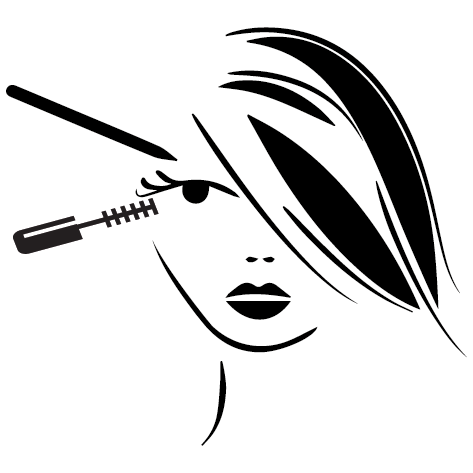 Objectifs de chaque PFMP et traçage des activités réaliséesLes pages 8 et 9 en vis-à-vis concernent les PFMP de la classe de seconde MBBE.Ces pages vous permettent de voir pour chaque PFMP :Quels sont les prérequis de l’élève (ce qu’il a appris en formation) ;Les attendus de la PFMP ;Le traçage des activités effectivement réalisées par l’élève lors de leur PFMP que vous allez devoir renseigner (attention, selon si l’élève est en PFMP dans un salon de coiffure ou dans un institut de beauté, certaines rubriques ne sont pas à compléter).Structure des pages et mode d’emploi(*) Concernant certaines activités, le stagiaire ne pourra être qu’observateur éventuel ; dans ce cas, les colonnes « réalisé » sont grisées.REPÉRAGE DES ACTIVITÉS PROFESSIONNELLES – classe de seconde MBBEAF : Activités déjà réalisées en Formation.RECAPITULATIF DES PÉRIODES DE FORMATION EN MILIEU PROFESSIONNELAttestation de PÉRIODE DE FORMATION EN MILIEU PROFESSIONNEL  PFMP N° ……….         Etablissement : …………………………………………………………………………………………………………………………  						           Nom, prénom de l’élève : ……………………………………………………….       Classe : ....................................................         Entreprise d’accueil : ……………………………………………………………………………………………………………………        EVALUATION DU STAGIAIRE : Cocher les cases grisées correspondant aux observations ou entourer le choix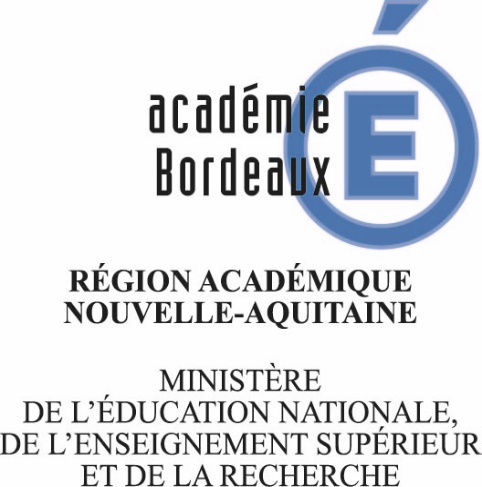 (Période de formation en milieu professionnel)Seconde METIERS DE LA BEAUTE ET DU BIEN-ÊTREElève : ……………………………………………………IDENTIFICATION DE L’ÉTABLISSEMENT DE FORMATION- Nom …………………………………………………………………………………………………………..-Adresse ……………………………………………………………………………………………………….………………………………………………………………………………………………….……………..- Téléphone ……./……./……./……./…….           - Télécopie  ……./……./……./……./…….- e.mail …………………………………………………………………………………………- Chef d’établissement ………………………………………………………………………………………...- Professeur référent de l’élève en 2° professionnelle………………………………………………………….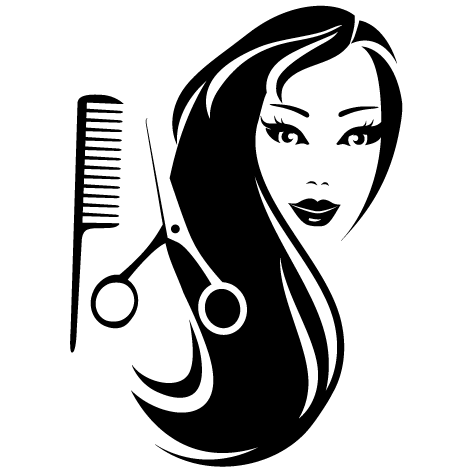 ?Tâches à réaliserAF PFMP 1 PFMP 1 PFMP 1 PFMP 1 PFMP 2PFMP 2PFMP 2PFMP 2Tâches à réaliserAF EnvisagéObservé Réalisé avec AIDERéalisé SEULEnvisagéObservé Réalisé avec AIDERéalisé SEULTâches communes aux activités de soins et de maquillage et d’épilation Tâches communes aux activités de soins et de maquillage et d’épilation Tâches communes aux activités de soins et de maquillage et d’épilation Tâches communes aux activités de soins et de maquillage et d’épilation Tâches communes aux activités de soins et de maquillage et d’épilation Tâches communes aux activités de soins et de maquillage et d’épilation Tâches communes aux activités de soins et de maquillage et d’épilation Tâches communes aux activités de soins et de maquillage et d’épilation Tâches communes aux activités de soins et de maquillage et d’épilation Tâches communes aux activités de soins et de maquillage et d’épilation -Préparation et remise en état du poste de travail-Accueil et installation du ou ou de la client(e)-Rédaction d’une fiche-conseil personnalisée ; conseil et vente de produits ou de  prestations lors de l’activité-Evaluation du résultat et de la satisfaction du ou de la clienteTâches à réaliserAF PFMP 1 PFMP 1 PFMP 1 PFMP 1 PFMP 1 PFMP 2PFMP 2PFMP 2PFMP 2PFMP 2PFMP 2PFMP 2Tâches à réaliserAF EnvisagéObservé Réalisé avec AIDERéalisé SEULRéalisé SEULEnvisagéEnvisagéObservé Observé Réalisé avec AIDERéalisé avec AIDERéalisé SEULTÂCHES COMMUNES liées à la mise en œuvre de PRESTATIONS BEAUTE BIEN-ÊTRE (coiffure, esthétique) dans une démarche respectueuse de l’environnement TÂCHES COMMUNES liées à la mise en œuvre de PRESTATIONS BEAUTE BIEN-ÊTRE (coiffure, esthétique) dans une démarche respectueuse de l’environnement TÂCHES COMMUNES liées à la mise en œuvre de PRESTATIONS BEAUTE BIEN-ÊTRE (coiffure, esthétique) dans une démarche respectueuse de l’environnement TÂCHES COMMUNES liées à la mise en œuvre de PRESTATIONS BEAUTE BIEN-ÊTRE (coiffure, esthétique) dans une démarche respectueuse de l’environnement TÂCHES COMMUNES liées à la mise en œuvre de PRESTATIONS BEAUTE BIEN-ÊTRE (coiffure, esthétique) dans une démarche respectueuse de l’environnement TÂCHES COMMUNES liées à la mise en œuvre de PRESTATIONS BEAUTE BIEN-ÊTRE (coiffure, esthétique) dans une démarche respectueuse de l’environnement TÂCHES COMMUNES liées à la mise en œuvre de PRESTATIONS BEAUTE BIEN-ÊTRE (coiffure, esthétique) dans une démarche respectueuse de l’environnement TÂCHES COMMUNES liées à la mise en œuvre de PRESTATIONS BEAUTE BIEN-ÊTRE (coiffure, esthétique) dans une démarche respectueuse de l’environnement TÂCHES COMMUNES liées à la mise en œuvre de PRESTATIONS BEAUTE BIEN-ÊTRE (coiffure, esthétique) dans une démarche respectueuse de l’environnement TÂCHES COMMUNES liées à la mise en œuvre de PRESTATIONS BEAUTE BIEN-ÊTRE (coiffure, esthétique) dans une démarche respectueuse de l’environnement TÂCHES COMMUNES liées à la mise en œuvre de PRESTATIONS BEAUTE BIEN-ÊTRE (coiffure, esthétique) dans une démarche respectueuse de l’environnement TÂCHES COMMUNES liées à la mise en œuvre de PRESTATIONS BEAUTE BIEN-ÊTRE (coiffure, esthétique) dans une démarche respectueuse de l’environnement TÂCHES COMMUNES liées à la mise en œuvre de PRESTATIONS BEAUTE BIEN-ÊTRE (coiffure, esthétique) dans une démarche respectueuse de l’environnement TÂCHES COMMUNES liées à la mise en œuvre de PRESTATIONS BEAUTE BIEN-ÊTRE (coiffure, esthétique) dans une démarche respectueuse de l’environnement Préparation et remise en état du poste de travail en respectant les règles d’hygiène et de sécurité en vigueur dans l’entrepriseAccueil et installation du ou de la client(e) en respectant les règles de confortEntretien des matériels (outils, appareils), du linge, des équipements et de l’espace de travail Mise en œuvre de la démarche respectueuse de l’environnement en vigueur dans l’entreprise (tri sélectif, économies d’eau, d’énergie, de consommables…)Réalisation d’un diagnostic simple Evaluation du résultat et de la satisfaction du ou de la cliente (questionnement oral ou écrit)TÂCHES SPECIFIQUES à la mise en œuvre de prestations  ESTHETIQUE TÂCHES SPECIFIQUES à la mise en œuvre de prestations  ESTHETIQUE TÂCHES SPECIFIQUES à la mise en œuvre de prestations  ESTHETIQUE TÂCHES SPECIFIQUES à la mise en œuvre de prestations  ESTHETIQUE TÂCHES SPECIFIQUES à la mise en œuvre de prestations  ESTHETIQUE TÂCHES SPECIFIQUES à la mise en œuvre de prestations  ESTHETIQUE TÂCHES SPECIFIQUES à la mise en œuvre de prestations  ESTHETIQUE TÂCHES SPECIFIQUES à la mise en œuvre de prestations  ESTHETIQUE TÂCHES SPECIFIQUES à la mise en œuvre de prestations  ESTHETIQUE TÂCHES SPECIFIQUES à la mise en œuvre de prestations  ESTHETIQUE TÂCHES SPECIFIQUES à la mise en œuvre de prestations  ESTHETIQUE TÂCHES SPECIFIQUES à la mise en œuvre de prestations  ESTHETIQUE TÂCHES SPECIFIQUES à la mise en œuvre de prestations  ESTHETIQUE TÂCHES SPECIFIQUES à la mise en œuvre de prestations  ESTHETIQUE POLE 1 - TECHNIQUES ESTHETIQUES VISAGE ET CORPS : soins de beauté et de bien-êtrePOLE 1 - TECHNIQUES ESTHETIQUES VISAGE ET CORPS : soins de beauté et de bien-êtrePOLE 1 - TECHNIQUES ESTHETIQUES VISAGE ET CORPS : soins de beauté et de bien-êtrePOLE 1 - TECHNIQUES ESTHETIQUES VISAGE ET CORPS : soins de beauté et de bien-êtrePOLE 1 - TECHNIQUES ESTHETIQUES VISAGE ET CORPS : soins de beauté et de bien-êtrePOLE 1 - TECHNIQUES ESTHETIQUES VISAGE ET CORPS : soins de beauté et de bien-êtrePOLE 1 - TECHNIQUES ESTHETIQUES VISAGE ET CORPS : soins de beauté et de bien-êtrePOLE 1 - TECHNIQUES ESTHETIQUES VISAGE ET CORPS : soins de beauté et de bien-êtrePOLE 1 - TECHNIQUES ESTHETIQUES VISAGE ET CORPS : soins de beauté et de bien-êtrePOLE 1 - TECHNIQUES ESTHETIQUES VISAGE ET CORPS : soins de beauté et de bien-êtrePOLE 1 - TECHNIQUES ESTHETIQUES VISAGE ET CORPS : soins de beauté et de bien-êtrePOLE 1 - TECHNIQUES ESTHETIQUES VISAGE ET CORPS : soins de beauté et de bien-êtrePOLE 1 - TECHNIQUES ESTHETIQUES VISAGE ET CORPS : soins de beauté et de bien-êtrePOLE 1 - TECHNIQUES ESTHETIQUES VISAGE ET CORPS : soins de beauté et de bien-êtreRéalisation de techniques de soins esthétiques du visage et du décolletéRéalisation de techniques de soins esthétiques du visage et du décolletéRéalisation de techniques de soins esthétiques du visage et du décolletéRéalisation de techniques de soins esthétiques du visage et du décolletéRéalisation de techniques de soins esthétiques du visage et du décolletéRéalisation de techniques de soins esthétiques du visage et du décolletéRéalisation de techniques de soins esthétiques du visage et du décolletéRéalisation de techniques de soins esthétiques du visage et du décolletéRéalisation de techniques de soins esthétiques du visage et du décolletéRéalisation de techniques de soins esthétiques du visage et du décolletéRéalisation de techniques de soins esthétiques du visage et du décolletéRéalisation de techniques de soins esthétiques du visage et du décolletéRéalisation de techniques de soins esthétiques du visage et du décolletéRéalisation de techniques de soins esthétiques du visage et du décolletéSoin visage Réalisation des soins esthétiques  des mains et des piedsRéalisation des soins esthétiques  des mains et des piedsRéalisation des soins esthétiques  des mains et des piedsRéalisation des soins esthétiques  des mains et des piedsRéalisation des soins esthétiques  des mains et des piedsRéalisation des soins esthétiques  des mains et des piedsRéalisation des soins esthétiques  des mains et des piedsRéalisation des soins esthétiques  des mains et des piedsRéalisation des soins esthétiques  des mains et des piedsRéalisation des soins esthétiques  des mains et des piedsRéalisation des soins esthétiques  des mains et des piedsRéalisation des soins esthétiques  des mains et des piedsRéalisation des soins esthétiques  des mains et des piedsRéalisation des soins esthétiques  des mains et des piedsGommageMasque Modelage Réalisation d’un maquillage du visageRéalisation d’un maquillage du visageRéalisation d’un maquillage du visageRéalisation d’un maquillage du visageRéalisation d’un maquillage du visageRéalisation d’un maquillage du visageRéalisation d’un maquillage du visageRéalisation d’un maquillage du visageRéalisation d’un maquillage du visageRéalisation d’un maquillage du visageRéalisation d’un maquillage du visageRéalisation d’un maquillage du visageRéalisation d’un maquillage du visageRéalisation d’un maquillage du visageRemise en beautéMaquillage jourAutres techniques observées ou réaliséesPOLE 2 : TECHNIQUES ESTHETIQUES LIEES AUX PHANERES POLE 2 : TECHNIQUES ESTHETIQUES LIEES AUX PHANERES POLE 2 : TECHNIQUES ESTHETIQUES LIEES AUX PHANERES POLE 2 : TECHNIQUES ESTHETIQUES LIEES AUX PHANERES POLE 2 : TECHNIQUES ESTHETIQUES LIEES AUX PHANERES POLE 2 : TECHNIQUES ESTHETIQUES LIEES AUX PHANERES POLE 2 : TECHNIQUES ESTHETIQUES LIEES AUX PHANERES POLE 2 : TECHNIQUES ESTHETIQUES LIEES AUX PHANERES POLE 2 : TECHNIQUES ESTHETIQUES LIEES AUX PHANERES POLE 2 : TECHNIQUES ESTHETIQUES LIEES AUX PHANERES POLE 2 : TECHNIQUES ESTHETIQUES LIEES AUX PHANERES POLE 2 : TECHNIQUES ESTHETIQUES LIEES AUX PHANERES POLE 2 : TECHNIQUES ESTHETIQUES LIEES AUX PHANERES POLE 2 : TECHNIQUES ESTHETIQUES LIEES AUX PHANERES Réalisation d’une épilation après choix d’une technique adaptéeRéalisation d’une épilation après choix d’une technique adaptéeRéalisation d’une épilation après choix d’une technique adaptéeRéalisation d’une épilation après choix d’une technique adaptéeRéalisation d’une épilation après choix d’une technique adaptéeRéalisation d’une épilation après choix d’une technique adaptéeRéalisation d’une épilation après choix d’une technique adaptéeRéalisation d’une épilation après choix d’une technique adaptéeRéalisation d’une épilation après choix d’une technique adaptéeRéalisation d’une épilation après choix d’une technique adaptéeRéalisation d’une épilation après choix d’une technique adaptéeRéalisation d’une épilation après choix d’une technique adaptéeRéalisation d’une épilation après choix d’une technique adaptéeRéalisation d’une épilation après choix d’une technique adaptéeEpilation membres inférieursEpilation membres supérieurs Epilation visage Epilation aissellesEpilation maillot simple Réalisation d’un soin esthétique des ongles MainsPieds Réalisation d’un maquillage des ongles Réalisation d’un maquillage des ongles Réalisation d’un maquillage des ongles Réalisation d’un maquillage des ongles Réalisation d’un maquillage des ongles Réalisation d’un maquillage des ongles Réalisation d’un maquillage des ongles Réalisation d’un maquillage des ongles Réalisation d’un maquillage des ongles Réalisation d’un maquillage des ongles Réalisation d’un maquillage des ongles Réalisation d’un maquillage des ongles Réalisation d’un maquillage des ongles Réalisation d’un maquillage des ongles Maquillage classique ou fantaisie prenant en compte la morphologie et les attentes de la clientèle Maquillage semi-permanent des ongles Autres techniques observées ou réalisées Autres techniques observées ou réalisées Autres techniques observées ou réalisées Autres techniques observées ou réalisées Autres techniques observées ou réalisées Autres techniques observées ou réalisées Autres techniques observées ou réalisées Autres techniques observées ou réalisées Autres techniques observées ou réalisées Autres techniques observées ou réalisées Autres techniques observées ou réalisées Autres techniques observées ou réalisées Autres techniques observées ou réalisées Autres techniques observées ou réalisées TÂCHES SPECIFIQUES à la mise en œuvre de prestations  COIFFURE TÂCHES SPECIFIQUES à la mise en œuvre de prestations  COIFFURE TÂCHES SPECIFIQUES à la mise en œuvre de prestations  COIFFURE TÂCHES SPECIFIQUES à la mise en œuvre de prestations  COIFFURE TÂCHES SPECIFIQUES à la mise en œuvre de prestations  COIFFURE TÂCHES SPECIFIQUES à la mise en œuvre de prestations  COIFFURE TÂCHES SPECIFIQUES à la mise en œuvre de prestations  COIFFURE TÂCHES SPECIFIQUES à la mise en œuvre de prestations  COIFFURE TÂCHES SPECIFIQUES à la mise en œuvre de prestations  COIFFURE TÂCHES SPECIFIQUES à la mise en œuvre de prestations  COIFFURE TÂCHES SPECIFIQUES à la mise en œuvre de prestations  COIFFURE TÂCHES SPECIFIQUES à la mise en œuvre de prestations  COIFFURE TÂCHES SPECIFIQUES à la mise en œuvre de prestations  COIFFURE TÂCHES SPECIFIQUES à la mise en œuvre de prestations  COIFFURE Mise en œuvre de techniques d’hygiène et de soins capillaires Mise en œuvre de techniques d’hygiène et de soins capillaires Mise en œuvre de techniques d’hygiène et de soins capillaires Mise en œuvre de techniques d’hygiène et de soins capillaires Mise en œuvre de techniques d’hygiène et de soins capillaires Mise en œuvre de techniques d’hygiène et de soins capillaires Mise en œuvre de techniques d’hygiène et de soins capillaires Mise en œuvre de techniques d’hygiène et de soins capillaires Mise en œuvre de techniques d’hygiène et de soins capillaires Mise en œuvre de techniques d’hygiène et de soins capillaires Mise en œuvre de techniques d’hygiène et de soins capillaires Mise en œuvre de techniques d’hygiène et de soins capillaires Mise en œuvre de techniques d’hygiène et de soins capillaires Mise en œuvre de techniques d’hygiène et de soins capillaires ShampooingSoin capillaire Taches à réaliserAF PFMP 1PFMP 1PFMP 1PFMP 1PFMP 2PFMP 2PFMP 2PFMP 2PFMP 2PFMP 2PFMP 2PFMP 2Taches à réaliserAF EnvisagéObservé Réalisé avec AIDERéalisé SEULEnvisagéEnvisagéObservé Observé Réalisé avec AIDERéalisé avec AIDERéalisé SEULRéalisé SEULRéalisation d’une coupe personnalisée femme et homme Réalisation d’une coupe personnalisée femme et homme Réalisation d’une coupe personnalisée femme et homme Réalisation d’une coupe personnalisée femme et homme Réalisation d’une coupe personnalisée femme et homme Réalisation d’une coupe personnalisée femme et homme Réalisation d’une coupe personnalisée femme et homme Réalisation d’une coupe personnalisée femme et homme Réalisation d’une coupe personnalisée femme et homme Réalisation d’une coupe personnalisée femme et homme Réalisation d’une coupe personnalisée femme et homme Réalisation d’une coupe personnalisée femme et homme Réalisation d’une coupe personnalisée femme et homme Réalisation d’une coupe personnalisée femme et homme Choix et adaptation de la coupe par rapport au diagnostic poséRéalisation d’une coupe femme :Réalisation d’une coupe femme :Réalisation d’une coupe femme :Réalisation d’une coupe femme :Réalisation d’une coupe femme :Réalisation d’une coupe femme :Réalisation d’une coupe femme :Réalisation d’une coupe femme :Réalisation d’une coupe femme :Réalisation d’une coupe femme :Réalisation d’une coupe femme :Réalisation d’une coupe femme :Réalisation d’une coupe femme :Réalisation d’une coupe femme :égalisationcoupe pleine Réalisation d’une coupe homme Réalisation d’une modification personnalisée de la couleur Réalisation d’une modification personnalisée de la couleur Réalisation d’une modification personnalisée de la couleur Réalisation d’une modification personnalisée de la couleur Réalisation d’une modification personnalisée de la couleur Réalisation d’une modification personnalisée de la couleur Réalisation d’une modification personnalisée de la couleur Réalisation d’une modification personnalisée de la couleur Réalisation d’une modification personnalisée de la couleur Réalisation d’une modification personnalisée de la couleur Réalisation d’une modification personnalisée de la couleur Réalisation d’une modification personnalisée de la couleur Réalisation d’une modification personnalisée de la couleur Réalisation d’une modification personnalisée de la couleur Réalisation de la coloration et ou d’effets de couleur Réalisation personnalisée d’une mise en forme temporaire Au doigtSéchage naturelBrushing Au fer Mise en plisUtilisation de produits de construction Réalisation personnalisée d’une mise en forme durable Réalisation personnalisée d’une mise en forme durable Réalisation personnalisée d’une mise en forme durable Réalisation personnalisée d’une mise en forme durable Réalisation personnalisée d’une mise en forme durable Réalisation personnalisée d’une mise en forme durable Réalisation personnalisée d’une mise en forme durable Réalisation personnalisée d’une mise en forme durable Réalisation personnalisée d’une mise en forme durable Réalisation personnalisée d’une mise en forme durable Réalisation personnalisée d’une mise en forme durable Réalisation personnalisée d’une mise en forme durable Réalisation personnalisée d’une mise en forme durable Réalisation personnalisée d’une mise en forme durable Montage classique Montage directionnelRinçage des produits Réalisation personnalisée d’un coiffage Réalisation personnalisée d’un coiffage Réalisation personnalisée d’un coiffage Réalisation personnalisée d’un coiffage Réalisation personnalisée d’un coiffage Réalisation personnalisée d’un coiffage Réalisation personnalisée d’un coiffage Réalisation personnalisée d’un coiffage Réalisation personnalisée d’un coiffage Réalisation personnalisée d’un coiffage Réalisation personnalisée d’un coiffage Réalisation personnalisée d’un coiffage Réalisation personnalisée d’un coiffage Réalisation personnalisée d’un coiffage Coup de peigne Tressage Autres techniques observées ou réalisées Autres techniques observées ou réalisées Autres techniques observées ou réalisées Autres techniques observées ou réalisées Autres techniques observées ou réalisées Autres techniques observées ou réalisées Autres techniques observées ou réalisées Autres techniques observées ou réalisées Autres techniques observées ou réalisées Autres techniques observées ou réalisées Autres techniques observées ou réalisées Autres techniques observées ou réalisées Autres techniques observées ou réalisées Autres techniques observées ou réalisées TÂCHES COMMUNES liées à la relation avec la clientèle et à la vente de services et de produits TÂCHES COMMUNES liées à la relation avec la clientèle et à la vente de services et de produits TÂCHES COMMUNES liées à la relation avec la clientèle et à la vente de services et de produits TÂCHES COMMUNES liées à la relation avec la clientèle et à la vente de services et de produits TÂCHES COMMUNES liées à la relation avec la clientèle et à la vente de services et de produits TÂCHES COMMUNES liées à la relation avec la clientèle et à la vente de services et de produits TÂCHES COMMUNES liées à la relation avec la clientèle et à la vente de services et de produits TÂCHES COMMUNES liées à la relation avec la clientèle et à la vente de services et de produits TÂCHES COMMUNES liées à la relation avec la clientèle et à la vente de services et de produits TÂCHES COMMUNES liées à la relation avec la clientèle et à la vente de services et de produits TÂCHES COMMUNES liées à la relation avec la clientèle et à la vente de services et de produits TÂCHES COMMUNES liées à la relation avec la clientèle et à la vente de services et de produits TÂCHES COMMUNES liées à la relation avec la clientèle et à la vente de services et de produits TÂCHES COMMUNES liées à la relation avec la clientèle et à la vente de services et de produits Accueil et identification des attentes, des motivations et des besoins de la clientèle Accueil et identification des attentes, des motivations et des besoins de la clientèle Accueil et identification des attentes, des motivations et des besoins de la clientèle Accueil et identification des attentes, des motivations et des besoins de la clientèle Accueil et identification des attentes, des motivations et des besoins de la clientèle Accueil et identification des attentes, des motivations et des besoins de la clientèle Accueil et identification des attentes, des motivations et des besoins de la clientèle Accueil et prise en charge des clients Au téléphoneDans l’entreprise Recherche des besoins et reformulationConseil et vente de prestations, produits cosmétiques, capillaires, d’hygiène corporelle, de parfums, d’accessoires et de matériel Conseil et vente de prestations, produits cosmétiques, capillaires, d’hygiène corporelle, de parfums, d’accessoires et de matériel Conseil et vente de prestations, produits cosmétiques, capillaires, d’hygiène corporelle, de parfums, d’accessoires et de matériel Conseil et vente de prestations, produits cosmétiques, capillaires, d’hygiène corporelle, de parfums, d’accessoires et de matériel Conseil et vente de prestations, produits cosmétiques, capillaires, d’hygiène corporelle, de parfums, d’accessoires et de matériel Conseil et vente de prestations, produits cosmétiques, capillaires, d’hygiène corporelle, de parfums, d’accessoires et de matériel Conseil et vente de prestations, produits cosmétiques, capillaires, d’hygiène corporelle, de parfums, d’accessoires et de matériel Conseil et vente de prestations, produits cosmétiques, capillaires, d’hygiène corporelle, de parfums, d’accessoires et de matériel Conseil et vente de prestations, produits cosmétiques, capillaires, d’hygiène corporelle, de parfums, d’accessoires et de matériel Conseil et vente de prestations, produits cosmétiques, capillaires, d’hygiène corporelle, de parfums, d’accessoires et de matériel Conseil et vente de prestations, produits cosmétiques, capillaires, d’hygiène corporelle, de parfums, d’accessoires et de matériel Conseil et vente de prestations, produits cosmétiques, capillaires, d’hygiène corporelle, de parfums, d’accessoires et de matériel Conseil et vente de prestations, produits cosmétiques, capillaires, d’hygiène corporelle, de parfums, d’accessoires et de matériel Conseil et vente de prestations, produits cosmétiques, capillaires, d’hygiène corporelle, de parfums, d’accessoires et de matériel Sélection des prestations ou  des produits adaptés aux attentes et aux besoins identifiés de la clientèlePrésentation, argumentation  et conseil Proposition  de vente additionnelleConclusion de la vente,  encaissement Suivi, développement et fidélisation de la clientèle  Suivi, développement et fidélisation de la clientèle  Suivi, développement et fidélisation de la clientèle  Suivi, développement et fidélisation de la clientèle  Suivi, développement et fidélisation de la clientèle  Suivi, développement et fidélisation de la clientèle  Suivi, développement et fidélisation de la clientèle  Suivi, développement et fidélisation de la clientèle  Suivi, développement et fidélisation de la clientèle  Suivi, développement et fidélisation de la clientèle  Suivi, développement et fidélisation de la clientèle  Suivi, développement et fidélisation de la clientèle  Suivi, développement et fidélisation de la clientèle  Suivi, développement et fidélisation de la clientèle Participation à la mise en œuvre d’une action de fidélisationParticipation à l’évaluation de la satisfaction du ou de la client(e)Mise en valeur de produits, de prestations ; animation du lieu de vente, de journées de promotionMise en valeur de produits, de prestations ; animation du lieu de vente, de journées de promotionMise en valeur de produits, de prestations ; animation du lieu de vente, de journées de promotionMise en valeur de produits, de prestations ; animation du lieu de vente, de journées de promotionMise en valeur de produits, de prestations ; animation du lieu de vente, de journées de promotionMise en valeur de produits, de prestations ; animation du lieu de vente, de journées de promotionMise en valeur de produits, de prestations ; animation du lieu de vente, de journées de promotionMise en valeur de produits, de prestations ; animation du lieu de vente, de journées de promotionMise en valeur de produits, de prestations ; animation du lieu de vente, de journées de promotionMise en valeur de produits, de prestations ; animation du lieu de vente, de journées de promotionMise en valeur de produits, de prestations ; animation du lieu de vente, de journées de promotionMise en valeur de produits, de prestations ; animation du lieu de vente, de journées de promotionMise en valeur de produits, de prestations ; animation du lieu de vente, de journées de promotionMise en valeur de produits, de prestations ; animation du lieu de vente, de journées de promotionParticipation à la mise en valeur d’une vitrine, de linéaires, d’une publicitéParticipation à des actions de promotion et de lancement de nouveaux produits et de nouveaux servicesParticipation à l’animation des lieux de vente et des journées de promotion TÂCHES COMMUNES liées à l’aménagement des espaces de travail TÂCHES COMMUNES liées à l’aménagement des espaces de travail TÂCHES COMMUNES liées à l’aménagement des espaces de travail TÂCHES COMMUNES liées à l’aménagement des espaces de travail TÂCHES COMMUNES liées à l’aménagement des espaces de travail TÂCHES COMMUNES liées à l’aménagement des espaces de travail TÂCHES COMMUNES liées à l’aménagement des espaces de travail TÂCHES COMMUNES liées à l’aménagement des espaces de travail TÂCHES COMMUNES liées à l’aménagement des espaces de travail TÂCHES COMMUNES liées à l’aménagement des espaces de travail TÂCHES COMMUNES liées à l’aménagement des espaces de travail TÂCHES COMMUNES liées à l’aménagement des espaces de travail TÂCHES COMMUNES liées à l’aménagement des espaces de travail TÂCHES COMMUNES liées à l’aménagement des espaces de travail Participation éventuelle à l’aménagement et organisation des espaces techniques, des espaces d'accueil, de vente et de stockagePériode n° 1Entreprise d’accueilSecteur d’activitésCachet de l’entrepriseDu ………………………… au ……………………………………………………………………………………………………………………………………………………………………………………………………………………………………………………………………………………Période n° 2Entreprise d’accueilSecteur d’activitésCachet de l’entrepriseDu ………………………… au ……………………………………………………………………………………………………………………………………………………………………………………………………………………………………………………………………………………Période n° 3Entreprise d’accueilSecteur d’activitésCachet de l’entrepriseDu ………………………… au ……………………………………………………………………………………………………………………………………………………………………………………………………………………………………………………………………………………Période n° 4Entreprise d’accueilSecteur d’activitésCachet de l’entrepriseDu ………………………… au ……………………………………………………………………………………………………………………………………………………………………………………………………………………………………………………………………………………ENTREPRISE D’ACCUEILSecteur d’activité :   coiffure   esthétique  (cocher)- Période du …..…/…..…/…..… au ……../…..…/………………………………………………………………- Nom…………………………………………………………………………………………………………….- Adresse …………………………………………………………………………………………………………- Téléphone ……./……./……./……./…….                   - Télécopie  ……./……./……./……./…….- e.mail …………………………………………………………………………………........................................- Responsable de l’entreprise ………………………………………………………………………………………- Tuteur(s) de l’élève dans l’entreprise …………………………………………………..………………………..- Horaire hebdomadaire de l’élève : 35 h maxi.    - Horaires d’ouverture : ……………………………....         - Jours de fermeture  : ……………….ABSENCES ET RETARDS DE L’ÉLÈVEABSENCES ET RETARDS DE L’ÉLÈVEABSENCES ET RETARDS DE L’ÉLÈVEABSENCES ET RETARDS DE L’ÉLÈVEDateAbsenceRetardMotifVISITES ET / OU CONTACTSLe ..….…/…….…/……….  par M ………………………………   avec  M ………………………Le ..….…/…….…/……….  par M ………………………………   avec  M ………………………ATTESTATION de Période de Formation en Milieu ProfessionnelATTESTATION de Période de Formation en Milieu ProfessionnelATTESTATION de Période de Formation en Milieu ProfessionnelNous, soussignés M ……………………………………………………… tuteur responsable du stage,et M ………………………………. responsable de l’entreprise ………………………………………certifions que M ……………………………………………..……… a accompli dans cette entreprise, une période de formation d’une durée effective de …………………………………………..semaines. Nombre de journées d’absence : ………………..Nature des activités exercées ou auxquelles l’élève a participé. (cocher les activités abordées) À ………………………………............... Le ………./………./……….Cachet, nom(s) et signature(s).Nous, soussignés M ……………………………………………………… tuteur responsable du stage,et M ………………………………. responsable de l’entreprise ………………………………………certifions que M ……………………………………………..……… a accompli dans cette entreprise, une période de formation d’une durée effective de …………………………………………..semaines. Nombre de journées d’absence : ………………..Nature des activités exercées ou auxquelles l’élève a participé. (cocher les activités abordées) À ………………………………............... Le ………./………./……….Cachet, nom(s) et signature(s).Nous, soussignés M ……………………………………………………… tuteur responsable du stage,et M ………………………………. responsable de l’entreprise ………………………………………certifions que M ……………………………………………..……… a accompli dans cette entreprise, une période de formation d’une durée effective de …………………………………………..semaines. Nombre de journées d’absence : ………………..Nature des activités exercées ou auxquelles l’élève a participé. (cocher les activités abordées) À ………………………………............... Le ………./………./……….Cachet, nom(s) et signature(s).BILAN PFMP N°….     du ………………..au ………………………COMPORTEMENT GENERAL COMPORTEMENT GENERAL COMPORTEMENT GENERAL COMPORTEMENT GENERAL COMPORTEMENT GENERAL COMPORTEMENT GENERAL COMPORTEMENT GENERAL Tenue, propretéTrès soignéeCorrecteNégligéeLangageSoigné et professionnelConvenableInadaptéPonctualité AssiduitéPonctuel, assiduQuelques retards, absences justifiéesRetards, absences non justifiéesMaîtrise de soiAccepte les contraintes, conseilsConvenableNe se maîtrise pasMotivationTrès motivéS’intéresse aux activitésPeu de motivationRelationnelAdaptéCorrectNon adaptéAPTITUDES PROFESSIONNELLESAPTITUDES PROFESSIONNELLESAPTITUDES PROFESSIONNELLESAPTITUDES PROFESSIONNELLESAPTITUDES PROFESSIONNELLESAPTITUDES PROFESSIONNELLESAPTITUDES PROFESSIONNELLESIntégration dans l’équipeS’intègre facilementCherche à s’intégrerNe s’intègre pasPrise d’initiative Prend des initiativesSuit les instructionsBesoin d’être dirigé Aptitude physiqueTrès bonne résistanceBonne résistanceVite fatiguéRigueur Très rigoureuxEssaie d’être méthodiqueTravail peu soigné Règles d’hygiène, de sécurité, d’économie Applique les règles Applique les règles après un rappelNon-respect fréquentAppréciation générale du tuteur : …………………...…………………………………………………………………….……………………………………………………………………………………………………………………………………………………………………………………………………………………………………………………………………………………………………………………............Nom  : ……………..……………………………	Fonction : …………………………….…………………………………… Cachet :                                                                                               Signature : Nom et signature du professeur :                                                          Signature de l’élève :